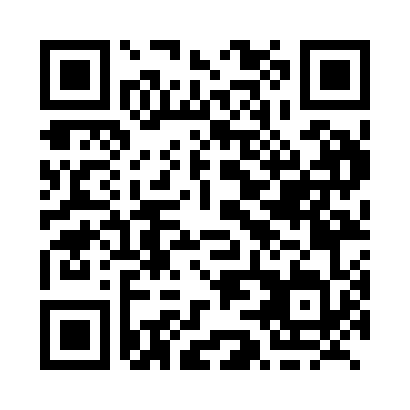 Prayer times for Halfmoon Bay, British Columbia, CanadaWed 1 May 2024 - Fri 31 May 2024High Latitude Method: Angle Based RulePrayer Calculation Method: Islamic Society of North AmericaAsar Calculation Method: HanafiPrayer times provided by https://www.salahtimes.comDateDayFajrSunriseDhuhrAsrMaghribIsha1Wed4:045:521:136:188:3410:232Thu4:015:501:136:198:3610:253Fri3:595:491:126:208:3710:284Sat3:565:471:126:218:3910:305Sun3:545:451:126:228:4010:326Mon3:515:441:126:238:4110:357Tue3:495:421:126:238:4310:378Wed3:465:411:126:248:4410:399Thu3:445:391:126:258:4610:4210Fri3:415:381:126:268:4710:4411Sat3:395:361:126:278:4910:4712Sun3:365:351:126:288:5010:4913Mon3:345:331:126:298:5210:5214Tue3:315:321:126:298:5310:5415Wed3:295:311:126:308:5410:5616Thu3:275:291:126:318:5610:5917Fri3:245:281:126:328:5711:0118Sat3:225:271:126:338:5811:0419Sun3:205:251:126:339:0011:0620Mon3:185:241:126:349:0111:0721Tue3:185:231:126:359:0211:0722Wed3:175:221:126:369:0311:0823Thu3:175:211:136:369:0511:0924Fri3:165:201:136:379:0611:0925Sat3:165:191:136:389:0711:1026Sun3:165:181:136:389:0811:1127Mon3:155:171:136:399:0911:1128Tue3:155:161:136:409:1011:1229Wed3:145:151:136:409:1111:1230Thu3:145:151:136:419:1311:1331Fri3:145:141:146:429:1411:14